JEDILNIK ŠOLA (16. 5. do 20. 5. 2022)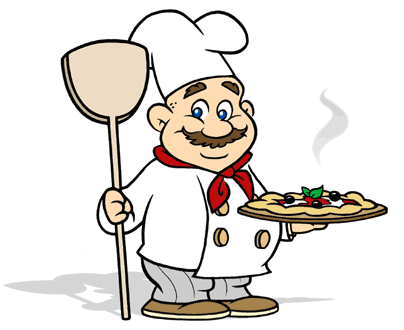 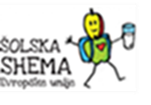 DOBER TEK!Pridržujemo si pravico do spremembe jedilnika.Otroci v vrtcu in otroci z dietami imajo prilagojen jedilnik.V vrtcu in šoli delimo nesladkan čaj, vodo.Jedi/živila, obarvana zeleno, vsebujejo živila lokalnega izvora.	*PAPRIKA, JOGURT - financirano iz EU Projekt »Šolska shema«PONEDELJEK: 16. 5. 2022Malica: makovka, čaj, rdeče grozdjeAlergeni: 1, 7, makKosilo:  goveja juha, gratinirana zelenjava, pariški zrezek, kumaričina solataAlergeni: 1, 3, 7TOREK: 17. 5. 2022Malica:  koruzni kosmiči, mleko, banana	 Alergeni:  1, 7, lahko 6, 8Kosilo: kostna juha, pražen krompir, svinjska pečenka, dušeno zeljeAlergeni:  1, 7SREDA: 18. 5. 2022 Malica: pisan kruh, tuna v koščkih, paradižnik/sveže kumare, čaj	      PAPRIKA Alergeni:  1, 4, 7Kosilo:  ješprenova enolončnica, palačinke, kruh, vodaAlergeni: 1, 3, 7ČETRTEK: 19. 5. 2022 – ZELENI DANMalica: polnozrnata bombetka, domač jogurt, jagode	       JOGURTAlergeni:  1, 7Kosilo: korenčkova juha, njoki, telečji medaljoni v smetanovi omaki s svežim peteršiljem, mehka solataAlergeni: 1, 3, 7, 12PETEK: 20. 5. 2022 Malica: pisan kruh, mesni namaz, čaj, sadje	       Alergeni:  1, 7Kosilo:  milijonska juha, riž, goveji stroganov, zelena solata/paradižnik v solati z bazilikoAlergeni:  1, 7, 12